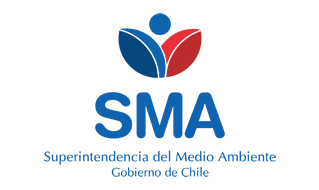 
INFORME TÉCNICO DE FISCALIZACIÓN AMBIENTAL
Fiscalización AmbientalPROLESUR S.A. – PLANTA LOS LAGOSDFZ-2019-316-XIV-NEMarzo 20191. RESUMEN.
El presente documento da cuenta del informe de examen de la información realizado por la Superintendencia del Medio Ambiente (SMA), a la Unidad Fiscalizable denominada “PROLESUR S.A. – PLANTA LOS LAGOS”, en el marco de la norma de emisión DS.90/00 para el reporte del período enero de 2017 a diciembre de 2018.
Entre los principales hechos constatados como no conformidades se encuentran: a. No reportar para el año 2017 los parámetros adicionales Sólidos Sedimentables, SAAM, Nitrito más Nitrato, Hidrocarburos Halogenados e Hidrocarburos Aromáticos exigidos en su programa de monitoreo, y para el año 2018 no reportar el parámetro adicional Hidrocarburos Halogenados.b. Superar el límite normativo de los parámetros DBO5 y pH, de manera variada en todos los meses del período julio a diciembre de 2018.2. IDENTIFICACIÓN DEL PROYECTO, ACTIVIDAD O FUENTE FISCALIZADA3. ANTECEDENTES DE LA ACTIVIDAD DE FISCALIZACIÓN4. ACTIVIDADES DE FISCALIZACIÓN REALIZADAS Y RESULTADOS	4.1. Identificación de las descargas4.2. Resumen de resultados de la información proporcionada *en color los períodos donde se detectan hallazgos. 	4.3. Otros hechos
4.3.1. El Programa de Monitoreo vigente, Resuelvo 2.c.10 establece el monitoreo de algunos parámetros adicionales, a lo menos 1 vez al año. En específico, los parámetros adicionales corresponden a Sólidos Sedimentables, SAAM, Nitrito más Nitrato, Hidrocarburos Halogenados e Hidrocarburos Aromáticos. Al respecto, se verifica que el titular no reportó estos parámetros adicionales para el año 2017 y para el año 2018 sí los reportó, en el mes de diciembre, pero sin incluir el resultado de Hidrocarburos Halogenados.4.3.2. Con fecha 06 de septiembre de 2017, la planta fue sometida a fiscalización a través de actividades de Inspección Ambiental y de Medición, Muestreo y Análisis por parte de la DIRECTEMAR. El Acta de Inspección y los resultados del monitoreo se incluyen en los anexos del presente informe.5. CONCLUSIONESDel total de exigencias verificadas, se identificaron los siguientes hallazgos:6. ANEXOSNombreFirma
Aprobado
Elaborado
PATRICIO WALKER HUYGHE
VERÓNICA GONZÁLEZ DELFÍN
08-03-2019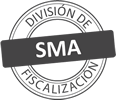 Titular de la actividad, proyecto o fuente fiscalizada:
SOC PROCESADORA DE LECHE DEL SUR S.A.Titular de la actividad, proyecto o fuente fiscalizada:
SOC PROCESADORA DE LECHE DEL SUR S.A.RUT o RUN:
92347000-KRUT o RUN:
92347000-KIdentificación de la actividad, proyecto o fuente fiscalizada:
PROLESUR S.A. – PLANTA LOS LAGOSIdentificación de la actividad, proyecto o fuente fiscalizada:
PROLESUR S.A. – PLANTA LOS LAGOSIdentificación de la actividad, proyecto o fuente fiscalizada:
PROLESUR S.A. – PLANTA LOS LAGOSIdentificación de la actividad, proyecto o fuente fiscalizada:
PROLESUR S.A. – PLANTA LOS LAGOSDirección:
T-39 0Región:
XIV REGIÓN DE LOS RÍOSProvincia:
VALDIVIAComuna:
LOS LAGOSMotivo de la Actividad de Fiscalización:Actividad Programada de Seguimiento Ambiental de Normas de Emisión referentes a la descarga de Residuos Líquidos para el período enero de 2017 a diciembre de 2018.Materia Específica Objeto de la Fiscalización:Analizar los resultados analíticos de la calidad de los Residuos Líquidos descargados por la actividad industrial individualizada anteriormente, según la siguiente Resolución de Monitoreo (RPM):DIRECTEMAR N° 1102 de fecha 16-08-2011Instrumentos de Gestión Ambiental que Regulan la Actividad Fiscalizada:La Norma de Emisión que regula la actividad es:N° 90/2000 Establece Norma de Emisión para la Regulación de Contaminantes Asociados a las Descargas de Residuos Líquidos a Aguas Marinas y Continentales SuperficialesPunto DescargaNormaTabla cumplimientoMes control Tabla CompletaCuerpo receptorN° RPMFecha emisión RPMPROLESUR.L.LAGOSDS.90/00TABLA 2-RIO CALLE CALLE110216-08-2011Período evaluadoN° de hechos constatadosN° de hechos constatadosN° de hechos constatadosN° de hechos constatadosN° de hechos constatadosN° de hechos constatadosN° de hechos constatadosN° de hechos constatadosPeríodo evaluado1-234567Período evaluadoInformaEfectúa descargaEntrega dentro de plazoEntrega parámetros solicitadosEntrega con frecuencia solicitadaCaudal se encuentra bajo ResoluciónParámetros se encuentran bajo normaPresenta Remuestrasene-17SISISISISISISINO APLICAfeb-17SISISISISISISINO APLICAmar-17SISISISISISISINO APLICAabr-17SISISISISISISINO APLICAmay-17SISISISISISISINO APLICAjun-17SISISISISISISISIjul-17SISISISISISISINO APLICAago-17SISISISISISISINO APLICAsep-17SISISISISISISINO APLICAoct-17SISISISISISISINO APLICAnov-17SISISISISISISINO APLICAdic-17SISISISISISISINO APLICAene-18SISISISISISISINO APLICAfeb-18SISISISISISISISImar-18SISISISISISISINO APLICAabr-18SISISISISISISINO APLICAmay-18SISISISISISISINO APLICAjun-18SISISISISISISINO APLICAjul-18SISISISISISINOSIago-18SISISISISISINOSIsep-18SISISISISISINOSIoct-18SISISISISISINOSInov-18SISISISISISINOSIdic-18SISISISISISINOSIN° de Hecho ConstatadoExigencia AsociadaDescripción del Hallazgo4Reportar todos los parámetros solicitados en el Programa de MonitoreoEl Programa de Monitoreo vigente, Resuelvo 2.c.10 establece el monitoreo de algunos parámetros adicionales, a lo menos 1 vez al año. En específico, los parámetros adicionales corresponden a Sólidos Sedimentables, SAAM, Nitrito más Nitrato, Hidrocarburos Halogenados e Hidrocarburos Aromáticos. Al respecto, se verifica que el titular no reportó estos parámetros adicionales para el año 2017 y para el año 2018 sí los reportó, en el mes de diciembre, pero sin incluir el resultado de Hidrocarburos Halogenados6Parámetros se encuentran bajo normaEl establecimiento industrial presenta una superación de los niveles de tolerancia de los límites de emisión de contaminantes establecidos en la norma de emisión en los períodos de julio (DBO5), agosto (DBO5), septiembre (DBO5 y pH), octubre (DBO5 y pH), noviembre (DBO5) y diciembre (DBO5 y pH) del año 2018, para los parámetros DBO5 y pH, indistintamente.N° AnexoNombre Anexo1Certificados de envío de resultados de autocontrol2Informes de Ensayo3Acta de Inspección_ Prolesur Los Lagos4Datos Crudos_Prolesur Los Lagos5Programa de Monitoreo vigente, Res.Ex. DIRECTEMAR N° 1102/2011